       History Day Game Plan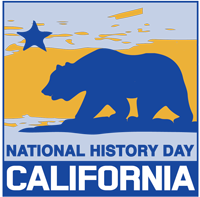 Students and GradingWhich students or classes are going to do National History Day? ________________________________Will this be an optional or required project? _________________________________________________Will this project be a large, medium, or small part of their grade? ________________________________Is the project going to be completed mostly during class, outside of class, or a split? ________________How will you scaffold the grading of the History Day skills? _____________________________________Which skills will you need to teach before you introduce NHD? __________________________________Group, Project, and Topic ChoiceCan students work in groups?  What is your maximum group size (NHD max is 5)? ___________________If students can work in groups, are you going to let them select members from other class periods? ___Are you going to allow students to choose from all five project categories (Exhibit, Documentary, Performance, Paper, Website)? If not, which ones are you going to allow?__________________________Will student topic choice be limited to a certain time period or geographic area? If so, what are the limitations? ____________________________________________________________________________Can multiple students, or groups of students, select the same topic (either within the same class or within the same period)? _________________________________________________________________Opportunities for Collaboration and SupportWhat are the PD opportunities and where are they? ___________________________________________Which departments at your school will collaborate with you? __________________________________Does your school library have resources you can use? _________________________________________Are there local public, college, or university libraries that you can use? If so, which ones? _____________Do you need to reserve computer lab/library time? ___________________________________________Do you plan on sending a letter home to parents/guardians about this project? ____________________Will students need to sign a contract or get their topic/group choice okayed by their parents/guardians?______________________________________________________________________________________The History Day Competition CycleAre you offering History Day competitions as an option to your students? _________________________Do you plan on holding a school-level contest or exhibition to share your History Day students’ projects? ______________________________________________________________________________Which county contest will your students attend? When and where is it? ___________________________
(Find your county at www.nhdca.org/coord)